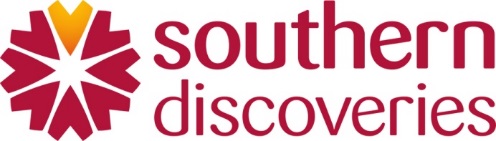 JOB DESCRIPTIONPOSITION TITLE:	Host / Kayak Guide / Diver (if applicable)BUSINESS UNIT:	Milford Discovery CentreLOCATION:	Milford SoundPosition ObjectivesTo ensure a high and safe standard of service to all visitors to the Milford Discovery Centre & Kayaking Operation at all timesDelivering guided tours both on and off the waterCleaningRegular scheduled maintenanceDaily data collection and awareness of safety and hazardsReporting ResponsibilityThis position immediately reports to the Milford Discovery Centre ManagerPlus any other tasks that the Employer may reasonably ask you to complete.You acknowledge that your role may develop to include other tasks in addition to those listed above.Position ProfileThe position is best suited to a person with a desire to live and work in Milford Sound, accepting the remoteness of the business, and the climatic and environmental factors that occur in Fiordland.Key relationships:InternalDiscovery Centre Manager – perform requested tasks efficiently and to a high standard.Office Staff – liaise regularly, maintain a good working relationship.Boat staff – liaise regularly, maintain a good working relationship.ExternalPatrons – serve in a friendly, efficient manner.Other companies – when appropriate, liaise in a manner that reflects well on Southern Discoveries Ltd.Qualifications and ExperienceEssentialGood communication skills and confident public speakerAbility to work both under direction and without supervision and as a good team memberPADI Rescue Diver (or industry accepted equivalent) minimum qualification for diversKayaking qualification/experience (either by a recognized body or some relevant experience that shows a foundation of knowledge of kayaking)DesirablePrevious experience in a maritime environment.Previous experience in a remote locationA thorough knowledge of Fiordland National Park, and surrounding areas.Current First Aid Certificate.I have read and understood this position description (please initial each page as acknowledgement)Name:_____________________________________________Signed:_____________________________________________Date:_______________________________________________Key Duties Outcomes 1.1 Health & Safety Under the Health and Safety at Work Act (HSWA) 2015, all staff must take responsibility for health and safety, and ensure wherever practicable and reasonable that they, or others, are not harmed by something they do, fail to do, or do incorrectly.Promptly report any accident, incident or near miss that occurs in the workplace using the appropriate procedure. Maintain a safe working environment by monitoring safety procedures and equipment. Understand how to use equipment effectively in accordance with manufacturers’ instructions.Be knowledgeable of procedures in the event of emergencies such as fire, earthquake, in line with company policy and legislationAdhere to all operating procedures including identifying and acting upon any new hazards or risks.Suggest improvements and participate in Health & Safety mattersAttend and participate in Health & Safety meetingsAssist passengers in case of emergency, and be observant of guests to ensure general safetyUndertake and apply any safety training that may be required.Full awareness of all safety procedures and systems and potential hazards.1.2 Complete daily and periodic cleaning duties.Ensure that the facility is maintained to a high level of cleanliness for maximum customer and staff satisfaction, safety and hygiene, and attractive appearance. 1.3 Be physically capable  - for example:Lifting and carrying within normal dutiesBe moving or standing all shift (minus breaks)Able to assist in all regular scheduled maintenance1.4 Assisting with daily monitoring tasks.Complete science reports and ensure all paperwork is filled out correctly.1.5 Track visitor numbers.Accurately complete all visitor logs.1.6 Key Duties – Inside guidingNature guiding groups from 1-60 pax1.7 Create a memorable experience for visitors.Provide an informative, factual and relevant tour1.8 Create a safe environment for visitors and staff.Be observant of visitor’s actions to ensure their safety.Key Duties – Kayak guiding1.9 Kayak trainingUndertake all in house and specific kayak training for the DC kayak operation as specified in the Kayak competency guide.1.10 Kayak GuidingUndertake kayak trips as per the scheduled departures and team roster in accordance to the companies Standard Operating Procedures.1.20 Duties will include, but are not limited to, the following:meeting members of a tour on arrival and making introductions setting up and maintaining equipment, and ensuring that equipment is safe and in working condition demonstrating and providing instruction in the use of equipment and techniques required for participation providing advice on safety measures, and ensuring that activities are conducted in a manner to minimise risk to participants responding to emergencies by providing first aid assistance and taking appropriate further action if required answering questions and advising on local interest points within a specific region maintain written reports of daily activities Key Duties – DivingOnly to be undertaken by divers who have been specifically offered the position of DIVER and have a minimum qualification of PADI Rescue Diver1.21 Undertaking regular dives on structure and the surrounding areas for the purposes of:Regular maintenance including the cleaning of the underwater windowsCollection of organisms as and when requiredRoutine maintenance of the organisms and gardens as required.Any other reasonable diving requests made by employer 1.22 Tickets and Diving CertificatesAll relevant tickets and certificates required to carry out these diving task as specified will be the responsibility of the employee.Key Duties – Training and CertificatesThese are to be provided by the company and will be undertaken during work1.23 LPG HandlingFollow industry guidelines in the handling of LPG (moving, connecting etc)1.24 Scuba Tank - Air FillingFollow industry guidelines in filling of scuba tanks.  This includes monthly servicing of the dive compressor.1.25 Rescue CraftBecome fully competent in the use of the Discovery Centre Rescue Craft in accordance to company SOPs.1.26 All in house training, drills and reviewsResponsible for learning and participating in all safety drills, in house training and all reviews of processes and standards of the Discovery Centre1.27 Other TasksCarry out other tasks that the company may reasonably ask you to complete.  You acknowledge that your role may develop to include other tasks in addition to those listed above.